Application form 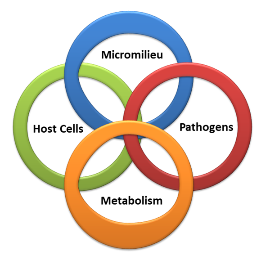 RTG 2740 ImmunomicrotopePersonal dataEducationAcquired laboratory skills and knowledgeAdditional skillsAwards and scholarshipsPublicationsPreferred RTG 2740 research project (Please state project number)How did you find out about our job advertisement?DFG (German Research Foundation) PhD Germany (DAAD)FAUAiD Newsletter (KoWi)German Society for ImmunologyGerman Society for Hygiene and MicrobiologyIndeedJobvectorAdvertisementsInformation by mentorsother_________________First name Family nameDate of birth Place of birthGender (m, f, d)NationalityAddress E-mail addressPostal code CityCountry PhoneHigh school (name, city, country)DateGradeUniversity training (name, city, country) Time periodSubject/FacultyMaster degree (e.g. M.Sc.) inDateGradePrevious degree(s) (e.g., B.Sc.) inUniversityGradeMajor field of Master studiesTitle of Master thesisShort description of Master projectSupervisor (name, address, phone number)MethodsAdditional research experience (e.g., internships)Legal permission for animal testing procedures (e.g., FELASA)Languages (proficiency level according to Cambridge certificate or TOEFL)Further skills and interests (including scientific and non-scientific interests)1.2.3.